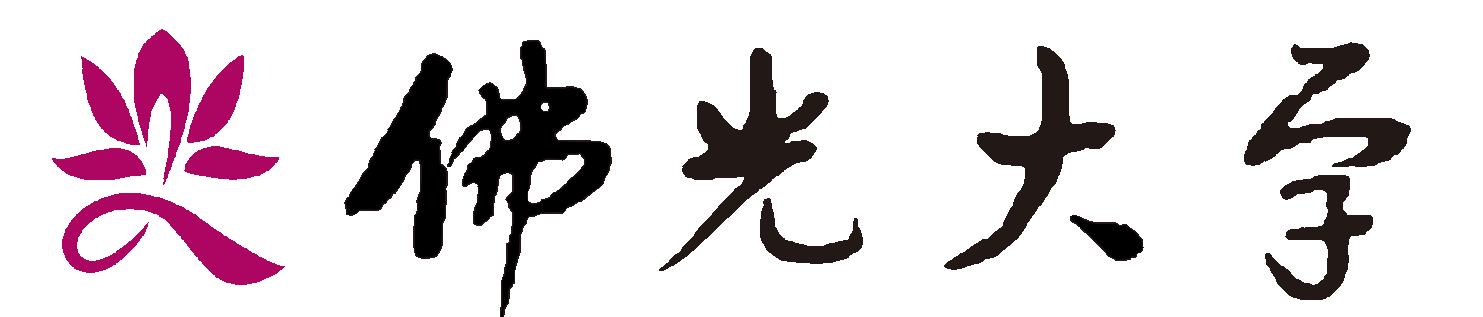 外國學生申請入學簡章International Student AdmissionSpring Semester 2024Fo Guang University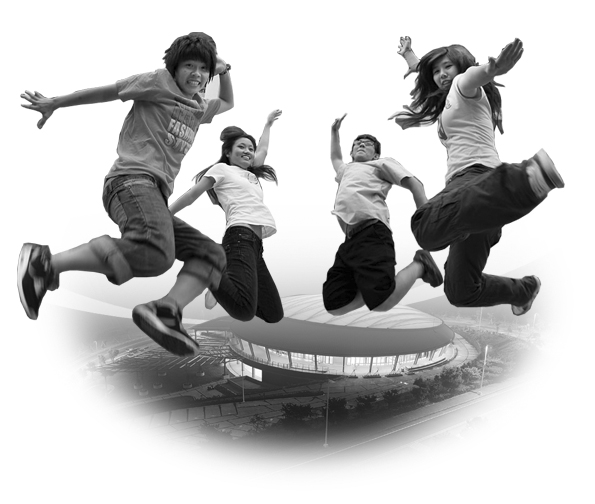 佛光大學 國際暨兩岸事務處　印製Office of International and Cross-Strait Affairs佛光大學外國學生入學申請流程Application Procedures for International Students目　錄CONTENTS佛光大學外國學生申請入學招生簡章Guidelines for International Student Admission1.申請資格Application Qualifications	1國籍Nationality	1學歷Educational (Academic) Background	32.招收系所一覽表Application Requirements by Departments	51.申請流程Application Procedures	82.申請時程Application Dates & Deadlines	83.申請文件Application Requirements	91.獎學金Scholarship	122.學雜費Tuition & Fees	123.宿舍Accommodation	134.其他費用Other Expenses	131.繳交資料記錄表Application Checklist	附32.外國學生入學申請表 Application Form for International Student Admission	附5-83.具結書Deposition	附94.報名用信封封面Envelope Cover Page	附11佛光大學外國學生申請入學招生簡章Guidelines for International Student Admission1.	申請資格 Application Qualifications國籍Nationality具外國國籍且未曾具有中華民國國籍，於申請時並不具僑生資格者，得依本辦法規定申請入學。International students (those who are foreign citizens, have never held R.O.C. citizenship, and are not Overseas Chinese students) are to apply to FGU according to the regulations stipulated by the Guidelines for International Student Admissions.具外國國籍且符合下列規定，於申請時並已連續居留海外6年以上者，亦得依本辦法規定申請入學。申請時兼具中華民國國籍者，應自始未曾在臺設有戶籍。申請前曾兼具中華民國國籍，於申請時已不具中華民國國籍者，應自內政部許可喪失中華民國國籍之日起至申請時已滿8年。前二款均未曾以僑生身分在臺就學，且未於當學年度接受海外聯合招生委員會分發。Those who have resided overseas for over six consecutive years and meet the following qualifications are also eligible to apply for admission as an International Student to this University:Currently holds dual nationality with the R.O.C. and another country, but has never had any household registration in .Once held R.O.C. citizenship but has renounced R.O.C. nationality for at least eight years by the time of application to the University.Those who meet the above two requirements, have never studied in  as an overseas student, and will not receive an assignment from the University Entrance Committee for the upcoming academic year. 第二項所定6年、8年，以擬入學當學期起始日期（或）為終日計算之。
The aforementioned six or eight years of continuous residency overseas required to qualify as an international student candidate is calculated ending with the date of intended enrollment (Feb 1 or Aug 1). 第二項所稱海外，指大陸地區、香港及澳門以外之國家或地區；所稱連續居留，指外國學生每曆年在國內停留期間不得逾120日。The term “overseas” refers to residency in regions or countries excluding Mainland China, Hong Kong, and Macau; “continuous/consecutive residency” refers to those whose stay in Taiwan have not exceeded 120 days each calendar year.第二項所稱海外，指大陸地區、香港及澳門以外之國家或地區；所稱連續居留，指外國學生每曆年在國內停留期間不得逾120日。但符合下列情形之一且具相關證明文件者，不在此限；其在國內停留期間，不併入海外居留期間計算：
The term “overseas” refers to residency in regions or countries excluding Mainland China, Hong Kong, and Macau; “continuous/consecutive residency” refers to those whose stay in Taiwan have not exceeded 120 days each calendar year. However, those who meet the following criterion and can provide written documentation are exempt from this requirement. Furthermore, lengths of stay within  are not calculated within the length of overseas residency.就讀僑務主管機關舉辦之海外青年技術訓練班或本部認定之技術訓練專班。就讀教育部核准得招收外國學生之各大專校院華語文中心，合計未滿二年。交換學生，其交換期間合計未滿二年。經中央目的事業主管機關許可來臺實習，實習期間合計未滿二年。Attended overseas youth training courses organized by the Overseas Compatriot Affairs Council or technique training classes accredited by the Ministry of Education (hereafter referred to as “the Ministry”);Attended a Mandarin Chinese language center at a university/college of which international student recruitment is approved by the Ministry, and to which the total length of stay is less than 2 years;Exchange students whose duration of exchange does not exceed 2 years; orHeld an internship in  approved by an authorized central government agency, to which the total length of stay did not exceed 2 years.具外國國籍並兼具中華民國國籍，且於本辦法修正施行前已提出申請喪失中華民國國籍者，得依原規定申請入學，不受第二項規定之限制。An individual, who has both foreign and R.O.C. nationalities and has applied for an annulment of his/her R.O.C. nationality before Feb. 1, 2011, the effective date of this amendment, is then qualified to apply for admission under the original regulation as an international student and is not subject to the limitation as prescribed in Paragraph 2.具外國國籍，兼具香港或澳門永久居留資格，且未曾在臺設有戶籍，申請時於香港、澳門或海外連續居留滿6年以上者，得依本辦法申請入學。但擬就讀大學醫學、牙醫或中醫學系者，其連續居留年限為8年以上。Applicants of foreign nationality who concurrently hold a permanent residence status in Hong Kong or Macau, have no record of household registration in Taiwan and, at the time of application, has resided in Hong Kong, Macau, or another foreign country for no less than 6 years is qualified to apply for admission as a international student under these regulations. However, an individual who plans to apply for study within a department of medicine, dentistry, or Chinese medicine must have continuously resided overseas for no less than 8 years.前項所稱連續居留，指每曆年在國內停留期間，合計未逾120日。但符合前條第五項第一款至第四款所列情形之一且具相關證明文件者，不在此限；其在國內停留期間，不併入前項連續居留期間計算。The aforementioned “continuously resided overseas” refers to individuals whose duration of stay in  does not exceed a total of 120 days per calendar year. However, such a term may be exempt, if any of the conditions prescribed in Subparagraphs 1 through 4, Paragraph 5 of the previous Article applies and is supported with written proof, and the said domestic length of stay shall be excluded from the overseas length of residency.曾為大陸地區人民具外國國籍且未曾在臺設有戶籍，申請時已連續居留海外6年以上者，得依本辦法申請入學。但擬就讀大學醫學、牙醫或中醫學系者，其連續居留年限為8年以上。An applicant being a former citizen of Mainland  and holds a foreign nationality, having no history of household registration record in , and at the time of application, has resided overseas continuously for no less than 6 years is qualified to apply for admission under these regulations. However, an individual who plans to apply for study at a department of medicine, dentistry, or Chinese medicine must reside overseas continuously for no less than 8 years.前項所稱連續居留，指每曆年在國內停留期間，合計未逾120日。但符合前條第五項第一款至第四款所列情形之一且具相關證明文件者，不在此限：其在國內停留期間，不併入海外連續居留期間計算。The term “continuously resided overseas” means refers to individuals who stay in  for no more than a total of 120 days per calendar year. However, individuals who meet at least one of the four requirements listed above and have related supporting documentation, are exempt from this requirement; the said length of stay within the country shall be excluded from the length of overseas residency. 第一項及第三項所定6年、8年，以擬入學當學期起始日期（或）為終日計算之。The six and eight years calculation period as prescribed in Paragraph 1 and Paragraph 3 shall be calculated from the starting date of the semester of intended enrollment (Feb.1st or Aug.1st) as the designated due date for the time of study.第一項至第四項所定海外，準用前條第五項規定。The term overseas as prescribed in paragraph  previous article shall apply to paragraphs 1 to 4.學歷Educational (Academic) Background符合教育部採認之高中、大學或獨立學院畢業者（請參考教育部外國大學校院參考名冊專區https://depart.moe.edu.tw/ed2500/News.aspx?n=E8380E03A0E16960&sms=D2E10027BB4EC183中國大陸地區學歷，請參考大陸地區大學及高等教育機構認可名冊：https://depart.moe.edu.tw/ED2200/News_Content.aspx?n=5E9ABCBC24AC1122&s=2690D12DF5118DE0）。申請學士班者需具國外高中畢業或以上學歷、申請碩士班者需具大學畢業或以上學歷、博士班者需具碩士畢業或以上學歷。並須提供碩士論文及有關著作(碩士學位如係在國外獲得而無碩士論文者，得以研究報告替代)；以同等學力報考者，需繳交相當於碩士論文之學術著作。Applicants graduated from high school, college, or university that is recognized by the Ministry of Education in Taiwan are qualified to apply.（Please refer to the website https://depart.moe.edu.tw/ed2500/News.aspx?n=E8380E03A0E16960&sms=D2E10027BB4EC183  and https://depart.moe.edu.tw/ED2200/News_Content.aspx?n=5E9ABCBC24AC1122&s=2690D12DF5118DE0 for Mainland China）. International students with a foreign high school diploma or above are eligible to apply for undergraduate programs; bachelor's degree or above for Master programs; and Master's degree or above for Ph.D. programs. In addition, for those who apply Ph.D. programs, all must provide a master's thesis and related works (can be dismissed only if your degree was obtained without a thesis and can be replaced by research reports) to apply for the same academic qualifications, and a equivalent master's academic work is required.具有與我國學制相當之同等學力資格者。Applicants with equivalent qualifications to the academic degree system of  can apply for admissions.註：	申請資格係依據教育部《外國學生來臺就學辦法》所規定。辦法如經修正，將以教育部公告為準。有關辦法之最新訊息，請洽詢中華民國教育部（http://www.edu.tw）。Application eligibility is based on "MOE Regulation Regarding International Students Undertaking Studies in ." If the MOE (Ministry of Education) Regulations were revised, the most updated MOE Regulations shall prevail. For the latest information regarding the MOE Regulations, please contact MOE（http://www.edu.tw）.應備文件及相關規定應以中華民國教育部網站公布之最新「外國學生來臺就學辦法」之規定為準，請申請者隨時查閱教育部主管法規查詢系統網站(https://edu.law.moe.gov.tw/EngLawContent.aspx?lan=E&id=20407)及本校網站。Requirements and regulations can be found on the Ministry of Education (MOE) Website. The most up-to-date version of the MOE Regulations Regarding International Students Undertaking Studies in Taiwan can also be found on the MOE Website at https://edu.law.moe.gov.tw/EngLawContent.aspx?lan=E&id=20407 . Before submitting your application, please check the MOE and Fo Guang University websites for important information and updates.     語言能力門檻注意事項 English Proficiency or Chinese Proficiency（一）無論學系是否以全英語教學，申請人應具備基本的中文讀、聽、說、寫之能力。Applicants must be reasonably proficient in basic reading, listening, speaking and writing Chinese, regardless of whether they are applying to an English/Chinese taught program.（二）英文授課之系所組及學位學程須繳交英文歐洲共同語文參考架構(CEFR)B1檢測或其他相關之英文能力證明。English-taught departments and degree programs require submission of the Common European Framework of Reference for Languages (CEFR) B1 examination or other relevant English language proficiency certification.（三）中文授課之系所組及學位學程須繳交華語文(TOCFL)A2檢測或其他相關之中文能力證明。Chinese-taught departments and degree programs require submission of the Test of Chinese as a Foreign Language (TOCFL) A2 examination or other relevant Chinese language proficiency certification.（四）申請入學依本校學則及「佛光大學外國學生入學辦法」辦理。International students’ application for admission is based on “FGU Study Regulations” and “FGU Admission Guidelines for International Students”.2.	招收學系一覽表 Application Requirements by Departments招生學系一覽表如下【有關各系課程事務等相關問題請逕洽各該學系】：The following is a list of departments that offer courses/programs for international students.【Please contact relevant departments or graduate institute for more information.】1.	申請流程 Application Procedures準備申請所需文件。  Prepare all required documents.填妥線上申請系統。  Complete online application system.系統路徑：先進入「佛光大學國際處招生」系統 https://selcourse2.fgu.edu.tw/life_edu/exam_login.aspx→再選擇「外國學生線上報名系統 」Login Path:First, enter the "Fo Guang University Office of International and Cross-Strait Affairs Admissions" system https://selcourse2.fgu.edu.tw/life_edu/exam_login.aspx, and then access the "Fo Guang University International Admissions System."檢查申請所需文件。  Review and verify information for required documents.於截止日前，備齊所有文件，完成上傳。  Completed online application system before the deadline.2.	申請時程 Application Dates & Deadlines2024春季班  Spring semester2023年10月15日至11月30日 線上報名October 15 and November 22, 2023  Completed online application system.2023年11月30日 申請截止期限November 22, 2023 Application deadline.2023年12月31日 公告審查結果於本校新鮮人入口網December 31, 2023 List of accepted students will be posted on FGU website.2024年1月2日 寄發錄取通知January 2, 2024  Letters of acceptance mailed to accepted students.2024秋季班  Fall semester2024年2月1日至4月30日 線上報名February 1 and April 30, 2024  Completed online application system.2024年4月30日 申請截止期限April 30, 2024  Application deadline.2024年6月30日 公告審查結果於本校新鮮人入口網June 30, 2024 List of accepted students will be posted on FGU website.2024年7月1日 寄發錄取通知July 1, 2024  Letters of acceptance mailed to accepted students.3.	申請文件 Application Requirements完成線上申請表Completed online application form.上傳學歷證明文件 Upload Academic credentials大陸地區學歷：應依大陸地區學歷採認辦法規定辦理。Academic credentials from Mainland : The Regulations Governing the Accreditation of Schools in Mainland  shall apply.香港或澳門學歷：應依香港澳門學歷檢覈及採認辦法規定辦理。Academic credentials from Hong Kong or Macau: Academic Credential Verification and Accreditation Methods adopted in Hong Kong and  shall apply.其他地區學歷：Academic credentials from other areas:海外臺灣學校及大陸地區臺商學校之學歷同我國同級學校學歷。Academic credentials earned at overseas  schools or  schools in Mainland  shall be regarded as the same as those earned at domestic schools with equivalent levels.前二目以外之國外地區學歷，應依大學辦理國外學歷採認辦法規定辦理。但設校或分校於大陸地區之外國學校學歷，應經大陸地區公證處公證，並經行政院設立或指定之機構或委託之民間團體驗證。Academic credentials referred in the preceding two Items shall be subject to the Regulations Regarding the Assessment and Recognition of Foreign Academic Credentials for Institutions of Higher Education. However, academic credentials earned from schools or branches established in Mainland  by foreign schools shall require public notarization in Mainland  and must be verified and examined by an institute established or appointed by, or through a private agency commissioned by the Executive Yuan.上傳推薦書2封Upload two letters of recommendation.上傳護照或外國國籍之證明文件影本。Upload Photocopy of applicant’s passport or other equivalent official document proving nationality.上傳中文或英文書寫之留學計畫書1份（約300字）。Upload A statement of approximately 300 words in Chinese or English stating your reasons for and your plans of studying in the Republic of China.線上簽署切結  Sign up Deposition online.上傳由金融機構提出（密封逕寄本校）具足夠在臺就學之財力證明書（最近3個月存款新台幣180,000元以上或美金6,000元）。或政府、大專校院或民間機構提供全額獎助學金之證明。Upload Financial statement that shows financial sustainability for study in Taiwan (Bank account balance statement of last three months showing the amount of at least NTD$180,000 or USD$6,000), or proof of full scholarship provided by a government agency, university, college, or private organization.上傳護照規格照片Upload a personal photo in passport format.報名費用：免收。Application fee: None.註：	本校審核外國學生之入學申請時，對第一項第二款、第七款未經我國駐外使領館、代表處、辦事處或其他經外交部授權機構(以下簡稱駐外館處)、行政院設立或指定之機構或委託之民間團體驗證之文件認定有疑義時，得要求經驗證；其業經驗證者，得請求協助查證。A school that reviews the application documents without verification by overseas consulates, representative offices, agencies of the country or other bodies authorized by the Ministry of Foreign Affairs (hereinafter referred to as ‘Overseas Agencies’) or institutes established or appointed by the Executive Yuan, or a private agency commissioned by the Executive Yuan as prescribed in subparagraphs 2 and 4 of the preceding paragraph may request for verification.  If the said documents have been verified, the school may request examination of the documents.1.	獎學金 Scholarship臺灣獎學金（Taiwan Scholarship）外國學生可申請由政府提供之臺灣獎學金，詳情請見：http://www.studyintaiwan.org/申請者於每年2 月1 日至3 月31 日可至當地之臺灣辦事處或最近的臺灣辦事處（若該國沒有臺灣辦事處）申請此項獎學金。查詢臺灣駐外館處可至http://www.mofa.gov.tw/ （外交部網站）查詢。International students may apply for the Taiwan Scholarship offered by the government. Please check：http://www.studyintaiwan.org/	for detailed information. Applicants may apply from February 1 through March 31 every year, at the  overseas representative office in their country, or in the event that there is no 's overseas representative office in their country, apply with the  overseas representative office in the nearest country. For information on Taiwan's overseas representative offices, please refer to：http://www.mofa.gov.tw/ （website of the Ministry of Foreign Affairs）.校內獎助學金（Fo Guang University Scholarship）本校設置「學士班優秀學生獎學金辦法」、「培育佛學菁英獎學金辦法」、「學士班外國學生獎學金要點」……等，請參卓本校學務處及國際暨兩岸事務處網頁：https://staffair.fgu.edu.tw/zh_tw/student/Studebt_affairs_LawsInformation on the Fo Guang University Scholarship can be found at the following link:https://oica.fgu.edu.tw/zh_tw/archive/Download_page_relative_laws2.	學雜費 Tuition & Fees本表所列各學系學雜費收費標準為暫訂，如有調整，依調整後之標準收費：The fees listed below are applicable for designated semester(s) and subject to change. Always refer to last updated Fees chart as the standard.3.	宿舍 Accommodations112學年宿舍費用每學期約新台幣7,850~10,750元（2人房）及6,750~8,750元（4人房）。如有調整，依調整之標準收費：Dormitory: The dormitory fee is approximately NT$7,850-NT$10,750（two-person room）or NT$6,750- NT$8,750（four-person room）per academic semester.Fees listed are for the 2023-2024 Academic Year. It may be adjusted every year. Information above is for your reference only.4.	其他費用 Other Expenses書本費依照所修習課程與出版商訂價而有不同，校內伙食費每個月大約新台幣5,000元，校外伙食費每個月大約新台幣6,000元。Other expenses: Textbook expenses vary according to courses taken. Meals at student dormitory cafeterias cost around NT$5,000 per month, whereas eating off-campus might cost more than NT$6,000.   附　件Attachments  繳交資料記錄表（申請人務必就已繳交之資料，在下面表格中打ˇ）Application Checklist (Please put a check mark ˇ in space provided)地　 　址：26247宜蘭縣礁溪鄉林尾路160號電　 　郵：oica@gm.fgu.edu.tw網　 　址：http://www.fgu.edu.twADDRESS：160 Linwei Rd., Jiaosi, Ilan County, Taiwan 26247, R.O.C.TEL：+886 3 9871000 Ext 12520 12512E-MAIL：oica@gm.fgu.edu.twWEB：http://www.fgu.edu.tw申請之前 Before you apply如何申請 How to apply實用資訊 Financial Aid & Cost Information附　件 Attachments申請之前Before you apply 學系名稱Department or Graduate Institute授課語言Medium of Instruction學位 Degree Conferred學位 Degree Conferred學位 Degree Conferred電話Tel其它要求Other Requirements學系名稱Department or Graduate Institute授課語言Medium of Instruction學士Bachelor碩士Master博士Ph.D.電話Tel其它要求Other Requirements文化資產與創意學系Department of Cultural Assets and ReinventionChinese※+886 3-9871000ext 21801傳播學系（數位媒體組）Digital Media Program, Department of Communication Chinese※+886 3-9871000ext 23701傳播學系（廣告公關組）Advertising and Public Relations Program, Department of CommunicationChinese※+886 3-9871000ext 23701傳播學系（流行音樂傳播組）Pop Music Communication Program, Department of CommunicationChinese※+886 3-9871000ext 23701產品與媒體設計學系Department of Product and Media DesignChinese※+886 3-9871000ext 25301資訊應用學系(資訊系統與智慧應用組)Information System and Intelligent Application Program, Department of Applied InformaticsChinese※+886 3-9871000ext 23201資訊應用學系(動畫與數位內容組)Animation and Digital Contents Program, Department of Applied InformaticsChinese※+886 3-9871000ext 23201資訊應用學系(數位遊戲開發組)Digital Game Development Program, Department of Applied InformaticsChinese※+886 3-9871000ext 23201中國文學與應用學系Department of Chinese Literature and ApplicationChinese※※+886 3-9871000ext 21101歷史學系Department of HistoryChinese※+886 3-9871000ext 21601外國語文學系Department of Foreign Languages and CulturesChinese※+886 3-9871000ext 21701宗教學研究所Graduate Institute of Religious StudiesChinese※+886 3-9871000ext 21501社會學暨社會工作學系Department of Sociology and Social WorkChinese※+886 3-9871000ext 23401社會學暨社會工作學系碩士班社會學組Master Program for Sociology, Department of Sociology and Social WorkChinese※+886 3-9871000ext 23401社會學暨社會工作學系碩士班社會工作學組Master Program for Social Work, Department of Sociology and Social WorkChinese※+886 3-9871000ext 23401畢業前須修畢校外進階社工實習課200小時。Required 200 hours off-campus social work advanced internship before graduate.心理學系Department of PsychologyChinese※+886 3-9871000ext 27101心理學系碩士班一般心理學組Master Program for Basic Psychology, Department of PsychologyChinese※+886 3-9871000ext 27101公共事務學系(國際與兩岸事務組)Undergraduate program for International and Cross-Strait Affairs, Department of Public AffairsChinese※+886 3-9871000ext 23601公共事務學系(行政管理組)Undergraduate program for Administrative Management, Department of Public AffairsChinese※+886 3-9871000ext 23601公共事務學系國際與兩岸事務碩士班Master Program for International and Cross-Strait Affairs, Department of Public AffairsChinese※+886 3-9871000ext 23601公共事務學系政策與行政管理碩士班Master Program for Public Policy and Administration, Department of Public AffairsChinese※+886 3-9871000ext 23601管理學系Department of Management (MBA)Chinese※+886 3-9871000ext 23801管理學系（經營管理組）General Management Program, Department of ManagementChinese※+886 3-9871000ext 23801管理學系（健康事業管理組）Health Industry Management Program, Department of ManagementChinese※+886 3-9871000ext 23801應用經濟學系（財務金融組）Banking and Finance Program, Department of Applied Economics Chinese※+886 3-9871000ext 23501應用經濟學系（國際商務組）International Business, Department of Applied EconomicsChinese※+886 3-9871000ext 23501應用經濟學系Department of Applied EconomicsChinese※+886 3-9871000ext 23501樂活產業學院碩士班Master of Science in LOHAS IndustriesChinese※+886 3-9871000ext 22001未來與樂活產業學系Department of Futures Studies and LOHAS IndustriesChinese※+886 3-9871000ext 22301健康與創意蔬食產業學系Department of Health and Creative Vegetarian ScienceChinese※+886 3-9871000ext 22101佛教學系Department of Buddhist StudiesChinese※※+886 3-9871000ext 27203佛教學系（中文組）Chinese Program, Department of Buddhist StudiesChinese※+886 3-9871000ext 27203佛教學系（英文組）English Program, Department of Buddhist StudiesEnglish※+886 3-9871000ext 27203申請人應具備基本的中文讀、聽、說、寫之能力。Applicants must be reasonably proficient in basic reading, listening, speaking and writing Chinese.如何申請How to apply實用資訊Financial Aid & Cost Information學系名稱College & Department費用合計Fee Total（NT）文化資產與創意學系Department of Cultural Assets and Reinvention44,540傳播學系Department of Communication 50,560產品與媒體設計學系Department of Product and Media Design50,560資訊應用學系Department of Applied Informatics 50,560中國文學與應用學系Department of Chinese Literature and Application 44,540歷史學系Department of History 44,540外國語文學系Department of Foreign Languages and Cultures 44,540宗教學研究所Graduate Institute of Religious Studies44,540社會學暨社會工作學系Department of Sociology and Social Work44,540社會學暨社會工作學系碩士班社會學組Master Program for Sociology, Department of Sociology and Social Work44,540社會學暨社會工作學系碩士班社會工作學組Master Program for Social Work, Department of Sociology and Social Work44,540心理學系Department of Psychology50,560心理學系碩士班一般心理學組Master Program for Basic Psychology, Department of Psychology50,560公共事務學系Department of Public Affairs44,540公共事務學系國際與兩岸事務碩士班Master Program for International and Cross-Strait Affairs, Department of Public Affairs44,540公共事務學系政策與行政管理碩士班Master Program for Public Policy and Administration, Department of Public Affairs44,540管理學系Department of Management44,540應用經濟學系Department of Economics 44,540樂活產業學院碩士班Master of Science in LOHAS Industries44,540未來與樂活產業學系Department of Futures Studies and LOHAS Industries44,540健康與創意蔬食產業學系Department of Health and Creative Vegetarian Science50,560佛教學系Department of Buddhist Studies44,540佛教學系碩士班（中文組）Chinese Program, Department of Buddhist Studies44,540佛教學系碩士班（英文組）English Program, Department of Buddhist Studies44,540申請系所Department / Institute of Application：______________________________組別Program of Application：_______________□學士 Bachelor’s    	□碩士 Master’s    	□博士 Doctorate 申請系所Department / Institute of Application：______________________________組別Program of Application：_______________□學士 Bachelor’s    	□碩士 Master’s    	□博士 Doctorate 姓名Full Name中文(Chinese)姓名Full Name英文(English)註記CHECK繳交資料項目ITEM TO BE SUBMITTED份數No. of Copies註記CHECK繳交資料項目ITEM TO BE SUBMITTED份數No. of Copies經我國駐外使領館、代表處、辦事處或其他經外交部授權機構（以下簡稱駐外館處）驗證，或由原修業學校提出（密封逕寄本校）之外國學校最高學歷或同等學力證明及成績單（中、英文以外之語文，應附中文或英文譯本）。A photocopy of the applicant’s graduation diploma (for entering an undergraduate program) ordegree certificate (for entering a postgraduate program), and a copy of the applicant’s academic transcript.  Both the diploma (or degree certificate) and the academic transcript must be either authenticated by an R.O.C. overseas representative office (including an embassy, consulate, trade office, or any other agency authorized by the R.O.C. government) or directly sent to FGU in a sealed envelope by the school from which the applicant graduated.  These documents should be translated into English or Chinese if they are in other languages.1入學申請表Application form2經我國駐外使領館、代表處、辦事處或其他經外交部授權機構（以下簡稱駐外館處）驗證，或由原修業學校提出（密封逕寄本校）之外國學校最高學歷或同等學力證明及成績單（中、英文以外之語文，應附中文或英文譯本）。A photocopy of the applicant’s graduation diploma (for entering an undergraduate program) ordegree certificate (for entering a postgraduate program), and a copy of the applicant’s academic transcript.  Both the diploma (or degree certificate) and the academic transcript must be either authenticated by an R.O.C. overseas representative office (including an embassy, consulate, trade office, or any other agency authorized by the R.O.C. government) or directly sent to FGU in a sealed envelope by the school from which the applicant graduated.  These documents should be translated into English or Chinese if they are in other languages.1推薦書Letter of recommendation in sealed envelopes2經我國駐外使領館、代表處、辦事處或其他經外交部授權機構（以下簡稱駐外館處）驗證，或由原修業學校提出（密封逕寄本校）之外國學校最高學歷或同等學力證明及成績單（中、英文以外之語文，應附中文或英文譯本）。A photocopy of the applicant’s graduation diploma (for entering an undergraduate program) ordegree certificate (for entering a postgraduate program), and a copy of the applicant’s academic transcript.  Both the diploma (or degree certificate) and the academic transcript must be either authenticated by an R.O.C. overseas representative office (including an embassy, consulate, trade office, or any other agency authorized by the R.O.C. government) or directly sent to FGU in a sealed envelope by the school from which the applicant graduated.  These documents should be translated into English or Chinese if they are in other languages.1護照或外國國籍之證明文件影本Photocopy of passport or other equivalent documentation of nationality1經我國駐外使領館、代表處、辦事處或其他經外交部授權機構（以下簡稱駐外館處）驗證，或由原修業學校提出（密封逕寄本校）之外國學校最高學歷或同等學力證明及成績單（中、英文以外之語文，應附中文或英文譯本）。A photocopy of the applicant’s graduation diploma (for entering an undergraduate program) ordegree certificate (for entering a postgraduate program), and a copy of the applicant’s academic transcript.  Both the diploma (or degree certificate) and the academic transcript must be either authenticated by an R.O.C. overseas representative office (including an embassy, consulate, trade office, or any other agency authorized by the R.O.C. government) or directly sent to FGU in a sealed envelope by the school from which the applicant graduated.  These documents should be translated into English or Chinese if they are in other languages.1留學計畫書Study plan1經我國駐外使領館、代表處、辦事處或其他經外交部授權機構（以下簡稱駐外館處）驗證，或由原修業學校提出（密封逕寄本校）之外國學校最高學歷或同等學力證明及成績單（中、英文以外之語文，應附中文或英文譯本）。A photocopy of the applicant’s graduation diploma (for entering an undergraduate program) ordegree certificate (for entering a postgraduate program), and a copy of the applicant’s academic transcript.  Both the diploma (or degree certificate) and the academic transcript must be either authenticated by an R.O.C. overseas representative office (including an embassy, consulate, trade office, or any other agency authorized by the R.O.C. government) or directly sent to FGU in a sealed envelope by the school from which the applicant graduated.  These documents should be translated into English or Chinese if they are in other languages.1具結書Deposition1經我國駐外使領館、代表處、辦事處或其他經外交部授權機構（以下簡稱駐外館處）驗證，或由原修業學校提出（密封逕寄本校）之外國學校最高學歷或同等學力證明及成績單（中、英文以外之語文，應附中文或英文譯本）。A photocopy of the applicant’s graduation diploma (for entering an undergraduate program) ordegree certificate (for entering a postgraduate program), and a copy of the applicant’s academic transcript.  Both the diploma (or degree certificate) and the academic transcript must be either authenticated by an R.O.C. overseas representative office (including an embassy, consulate, trade office, or any other agency authorized by the R.O.C. government) or directly sent to FGU in a sealed envelope by the school from which the applicant graduated.  These documents should be translated into English or Chinese if they are in other languages.1由金融機構提出（密封逕寄本校）具足夠在臺就學之財力證明書（具備足夠在華就學之財力）。Financial statement (indicating that the applicant has sufficient funds for study in ).1